UNIVERSIDADE DE SÃO PAULOFACULDADE DE MEDICINA DE RIBEIRÃO PRETOEIXO DE EMERGÊNCIAS MÉDICASRCG-0513 – ESTÁGIO EM EMERGÊNCIA E TRAUMATOLOGIADiscussão de casos clínicos (Atividade 3) - PediatriaCaso 1.Lactente de 1a 5 meses com história de tosse e cansaço há 3 dias com piora ontem. Mãe nega febre, vômitos e relata hiporexia.AP: Criança tem episódios de chiado no peito desde os 4 meses, mais ou menos 1x a cada 2 meses sempre com melhora após inalação. Nunca ficou internado.AF: Pai tem Asma Brônquica / A mãe é tabagista (1 maço por dia)Ao exame físico: Peso: 12kg / Bom estado geral, descorado +/4+, hidratado, taquidispneico, acianótico, anictérico e afebril. Ausculta pulmonar: MV+ bilateralmente com sibilos e roncos difusos; tiragem intercostal bilateral / FR: 65 ipm / SATO2: 93%ACV: RDR sem sopros; BNF; FC: 130 bpm Abdomen: globoso e indolor, sem VCMSNC: ativo e reativo, sem sinais meníngeosPele: Conforme imagem abaixo: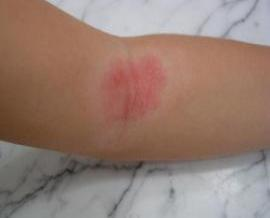 Qual a hipótese diagnóstica principal e os diagnósticos diferenciais?Diagnostique a lesão de pele e explique a importância dessa para o seu diagnóstico.Existe risco para sibilância persistente nesse lactente? Justifique.Qual sua conduta imediata?Faça a receita para a casa e as orientações para a mãe.UNIVERSIDADE DE SÃO PAULOFACULDADE DE MEDICINA DE RIBEIRÃO PRETOEIXO DE EMERGÊNCIAS MÉDICASRCG-0513 – ESTÁGIO EM EMERGÊNCIA E TRAUMATOLOGIADiscussão de casos clínicos –  PediatriaNome do aluno: ___________________________________ n.usp________Caso 2.Menina de 14 anos com história de tosse seca há 1 dia associada a falta de ar após contato com perfume da mãe. Acompanhante nega febre ou outras queixas.AP: Histórico de chiado no peito todas as semanas com discreta piora com exercícios acentuados e tosse noturna menos de 1x por semana.Ao exame: Peso: 46kg. BEG, hidratada, corada, taquidispneica, acianótica, afebril e chegou falando frases incompletas.AR: MV diminuído globalmente com sibilos difusos. FR: 40ipm / TE prolongado com tiragens intercostais / SATO2: 90%ACV: RDR sem sopros; BNF FC: 130 bpm; boa perfusão periférica; PA: 90x50mmhgRestante do exame: sem alterações.Qual a intensidade da crise aguda de asma? Justifique.Descreva a sequência de tratamento da crise aguda.Como você classificaria a doença dessa criança? Justifique.Qual a melhor opção para o tratamento intercrítico?